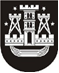 KLAIPĖDOS MIESTO SAVIVALDYBĖS TARYBASPRENDIMASDĖL KLAIPĖDOS MIESTO TVARKYMO IR ŠVAROS TAISYKLIŲ PATVIRTINIMO.2015 m. liepos 30 d  Nr. T2-180KlaipėdaVadovaudamasi Lietuvos Respublikos vietos savivaldos įstatymo 6 straipsnio 36 punktu ir 18 straipsnio 1 dalimi, Klaipėdos miesto savivaldybės taryba nusprendžia:1. Patvirtinti Klaipėdos miesto tvarkymo ir švaros taisykles (pridedama).2. Pavesti Klaipėdos miesto savivaldybės administracijos direktoriui iki 2015 m. rugpjūčio 20 d. parengti daugiabučiams gyvenamiesiems namams priklausančių tvarkomų faktiškai naudojamų teritorijų ribų ir plotų nustatymo tvarką. 3. Pripažinti netekusiu galios Klaipėdos miesto savivaldybės tarybos 2014 m. vasario 27 d. sprendimą Nr. T2-40 „Dėl Klaipėdos miesto tvarkymo ir švaros taisyklių patvirtinimo“.4. Nustatyti, kad šio sprendimo 1 ir 3 punktai įsigalioja 2015 m. rugpjūčio 20 d.5. Skelbti šį sprendimą Teisės aktų registre ir Klaipėdos miesto savivaldybės interneto svetainėje.  Savivaldybės merasVytautas Grubliauskas